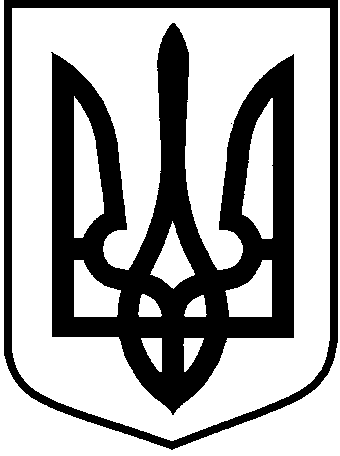 ЛОЦКИНСЬКА сільська рада Баштанського району   Миколаївської областірішенняПро встановлення   умов  оплати  праці секретаряЛоцкинської  сільської  ради  на  2019  рікСільський  голова                                                                          Л.М. Кузьміна 16 липня   2019 року №14                           с. Лоцкине       І  сесія  сьомого скликання     Відповідно до пункту 5 частини першої статті 26 Закону України               «Про місцеве самоврядування в Україні», Закону України «Про службу в органах місцевого самоврядування», постанови КМУ №  268 від 09.03.2006року «Про упорядкування структури та умов оплати праці працівників апарату органів виконавчої влади, органів прокуратури, судів та інших органів» (із змінами), статті 33 Закону України «Про державну службу», постанови КМУ №229 від 25.03.2016 року «Про затвердження порядку обчислення стажу державної служби», сільська радаВИРІШИЛА:Встановити  секретарю сільської ради  Кузьменко Ніно Гівієвні                          з 17 липня 2019 року:посадовий  оклад згідно  з  штатним  розписом;надбавку до посадового  окладу за ранг в розмірі  400,00 гривень;надбавку за виконання  особливо важливої  роботи  у розмірі   до 50 відсотків  до посадового  окладу з урахуванням  надбавки за ранг та надбавки за вислугу  років.2.  Здійснювати  преміювання  секретарю сільської ради за фактично  відпрацьований  час: відповідно  до особистого  вкладу в загальні  результати  роботи  в розмірі  50 відсотків  посадового  окладу з урахуванням надбавки за ранг та вислугу років з 17 липня 2019 року  щомісячно   в межах фонду преміювання, передбаченого у кошторисі  та за рахунок економії  фонду оплати праці.3.   Надавати секретарю сільської ради допомогу для оздоровлення  при наданні щорічної відпустки у розмірі, що не перевищує його середньомісячної заробітної плати, в межах фонду заробітної плати, передбаченого у кошторисі, матеріальну допомогу для вирішення соціально-побутових питань у розмірі, що не перевищує його середньомісячної заробітної плати, за рахунок економії фонду оплати праці.4.   Здійснювати преміювання секретарю сільської ради до професійного свята -    День місцевого самоврядування у розмірі   посадового окладу.5. Контроль за виконанням рішення покласти на постійну комісію з питань фінансів, бюджету, планування соціально-економічного розвитку, інвестицій та міжнародного співробітництва.